geografia – festa junina nas cinco regiões do brasilESSA ATIVIDADE SERÁ FEITA ONLINE.A festa junina é comemorada em todo o Brasil, mas  em cada uma dessas regiões ela é um pouco diferente: muda um pouco a comida, a roupa, as músicas, as danças etc.Hoje vamos falar de uma dança da região Sul do Brasil.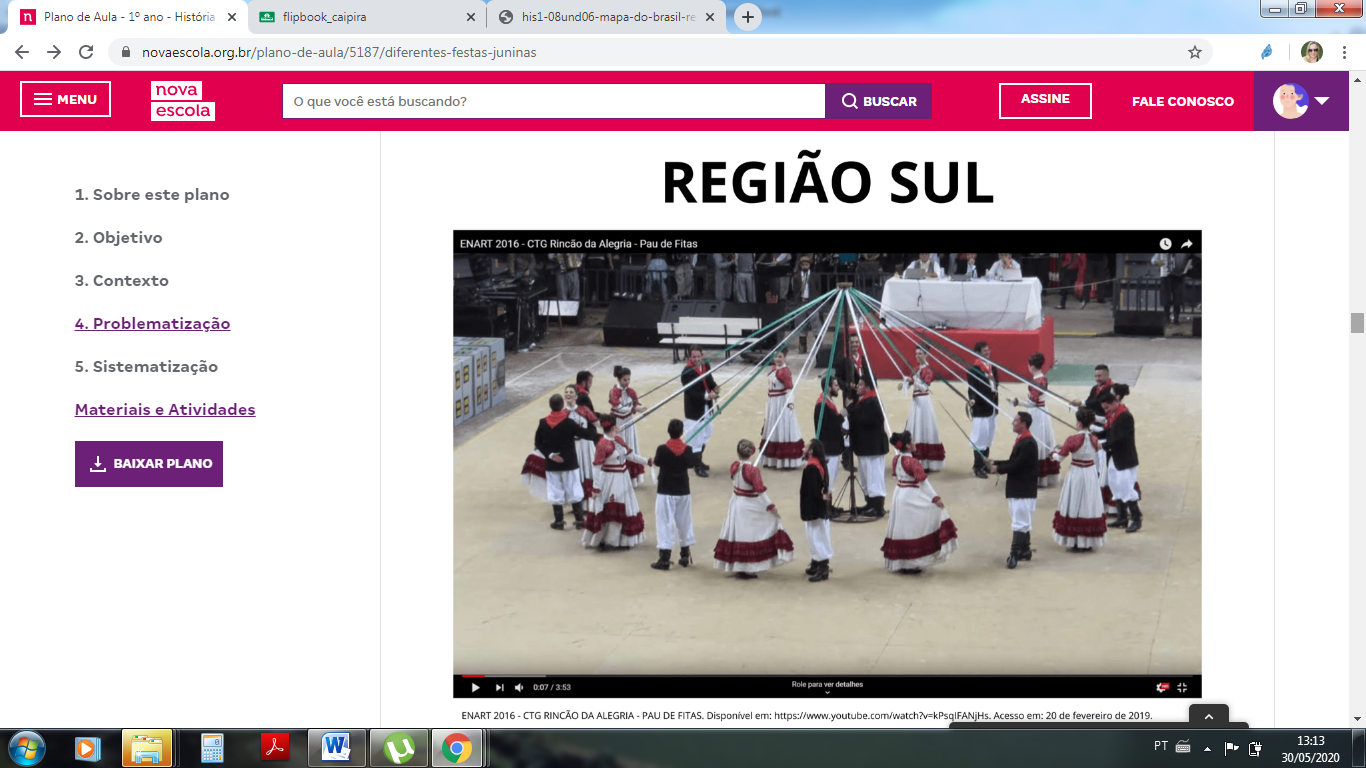 	Disponível no link:  https://youtu.be/kPsqIFANjHs Qual é o nome dessa dança? ______________________________________________________________________________________________________________________________Vocês já tinham visto essa dança? Alguém já dançou assim?______________________________________________________________________________________________________________________________Essa dança é igual a que temos na nossa escola e na nossa região?(       )  sim 							(      ) nãoObserve  a tabela abaixo e escreva o que essa dança tem de igual e o que ela tem de diferente em relação as danças que temos em nossa escola.O que os dançarinos estão segurando?_____________________________________________________________________________________________________________________________________________________________________________________________IGUALDIFERENTE